Publicado en España el 29/03/2017 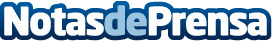 Tramitar un certificado de nacimiento, matrimonio y defunción con CertificadosDelRegistroCivil.esCertificadosDelRegistroCivil.es uno de los portales líderes en tramitación de certificados de nacimiento, matrimonio y defunciónDatos de contacto:Certificadodelregistrocivil.esNota de prensa publicada en: https://www.notasdeprensa.es/tramitar-un-certificado-de-nacimiento Categorias: Derecho Sociedad E-Commerce http://www.notasdeprensa.es